АССОЦИАЦИЯ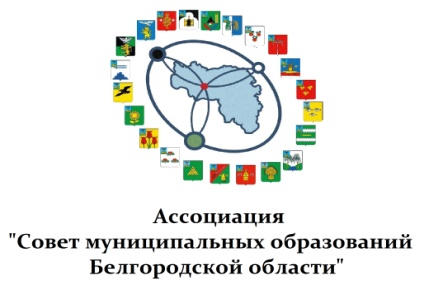 «СОВЕТ МУНИЦИПАЛЬНЫХ ОБРАЗОВАНИЙ БЕЛГОРОДСКОЙ ОБЛАСТИ»308000, г. Белгород, Народный бульвар, д.93.Тел./факс: (4722) 23-13-81,23-13-90, 23-13-91e-mail: asmobelgorod@mail.ruПРОЕКТПОВЕСТКА ДНЯКомитета по нормотворчеству и правовым вопросамАссоциации «Совет муниципальных образований Белгородской области» ( в режиме видеоконференции на платформе Zoom)по теме: «Практика перераспределения полномочий между органами местного самоуправления и региональными органами государственной власти и основные полученные эффекты»Дата проведения:  18 ноября  2020 года. Начало видеоконференции:  14.00.1. «О перераспределении полномочий между ОМСУ и органами государственной власти субъектов РФ и наделении ОМСУ отдельными полномочиями».Мухин Алексей Николаевич, заместитель начальника управления – начальник отдела финансово-экономической экспертизы правового управления аппарата Белгородской областной Думы.2. «О практике работы администрации Белгородского района по переданным государственным полномочиям на примере деятельности административной комиссии».Галавай Наталья Юрьевна, заместитель руководителя аппарата администрации района по взаимодействию с органами местного самоуправления городских и сельских поселений Белгородского района.3. «Обзор практики ведения регистра муниципальных нормативных правовых актов». Мазикина Светлана Анатольевна, начальник отдела регистра муниципальных нормативных правовых актов  государственно-правового управления Администрации Губернатора  Белгородской области.4. «О полномочиях органов местного самоуправления в области обращения с животными».Щепин Игорь Анатольевич, заместитель главы администрации Старооскольского городского округа по жилищно-коммунальному хозяйству. 5. «Муниципальная практика городского округа «Город Белгород» по осуществлению деятельности в области обращения с животными». Лобанова Нина Борисовна, начальник пансионата временного содержания безнадзорных животных города Белгорода.6. «Осуществление регионального надзора в области обращения с животными». Роик Александра Сергеевна, заместитель начальника отдела ветеринарного контроля управления ветеринарии Белгородской области.7. «О практике прокурорского надзора за исполнением федерального законодательства  в сфере наделения отдельными государственными полномочиями органов местного самоуправления».Киреева Жанна Николаевна, старший помощник прокурора Белгородской области по взаимодействию с представительными (законодательными) и исполнительными органами области, органами местного самоуправления и правовому обеспечению, старшего советника юстиции